Әхмәтзянова Гөлфизә кызы Ясминә белән язучы Роберт Миңнуллинның туган көненә багышлап  Туган телемә дигән шигырен укыдылар.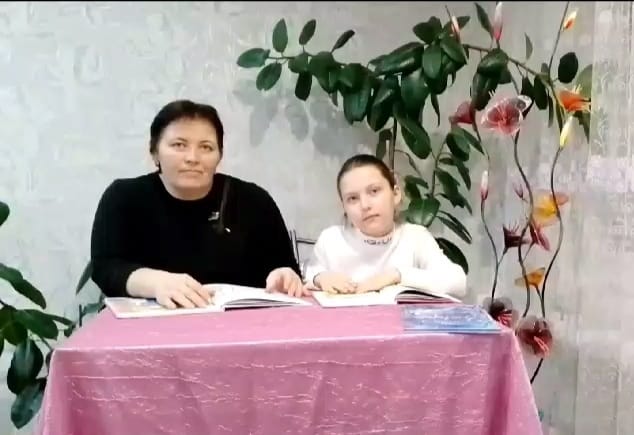 